Drogi Uczniu, Droga Uczennico!Czy jesteś aktywny/a w życiu społeczno-kulturalnym? Czy często odwiedzasz instytucje kultury? A może kiedykolwiek marzyłe/aś o wystąpieniu na deskach teatru, poznaniu wspaniałych, inspirujących ludzi ze świata kultury i sztuki, uczestnictwie w profesjonalnych warsztatach ze znawcami teatru? Pasjonuje Cię tworzenie? Lubisz wyrażać siebie poprzez rysowanie czy pisanie? Chciał/abyś, by Twoje prace oddziaływały na drugiego człowieka, wywoływały w nim emocje, nakłaniały do refleksji i poruszały? Jeśli tak, to Twoja szansa!Komisja ds. Kultury i Sportu Młodzieżowej Rady Miasta Szczecin we współpracy z Teatrem Współczesnym w Szczecinie oraz Inkubatorem Sektorów Kreatywnych ma przyjemność zaprosić wszystkich uczniów szczecińskich szkół ponadpodstawowych do wzięcia udziału w konkursie artystycznym, wyłaniającym z ukrycia talenty młodego pokolenia. Wejdź z nami w głąb świata artyzmu prezentując swoją wizję współczesności. Bądź autorem dzieła, wychodzącego poza ramy i utarte schematy, które ujrzy światło dzienne, przeżyj wakacyjną przygodę między ścianami teatru!Zapewne zastanawiasz się na czym będzie polegał konkurs? Wszystkiego dowiesz się dzięki kodzie QR załączonemu poniżej. Zeskanuj go i dołącz do nas - zerwij łańcuchy, twórz i przekazuj!Temat konkursu brzmi - Młody człowiek we współczesnym świecie.Gwarantujemy niezapomniane wspomnienia, wartościowe doświadczenia oraz szansę na dobrą renomę Twojego nazwiska (bądź pseudonimu artystycznego), wyjście z cienia i rozkwit Twojej osobistej marki. Czeka Cię atrakcyjny program, warte uwagi nagrody i ogromna dawka wiedzy.Zyskasz okazję, by w gronie cenionych w kręgu kultury osób, wypowiedzieć się ukazując swoje spojrzenie na sztukę współczesną, ujawnić genezę i osobistą interpretację swojej konkursowej pracy, podczas eventu podsumowującego konkurs, który jednocześnie stanowi premierę całego projektu. Wydarzenie będzie miało miejsce w Inkubatorze Sektorów Kreatywnych (al. Wojska Polskiego, 90) dnia 02.09.2023 r.Tegoroczni maturzyści również mogą brać udział!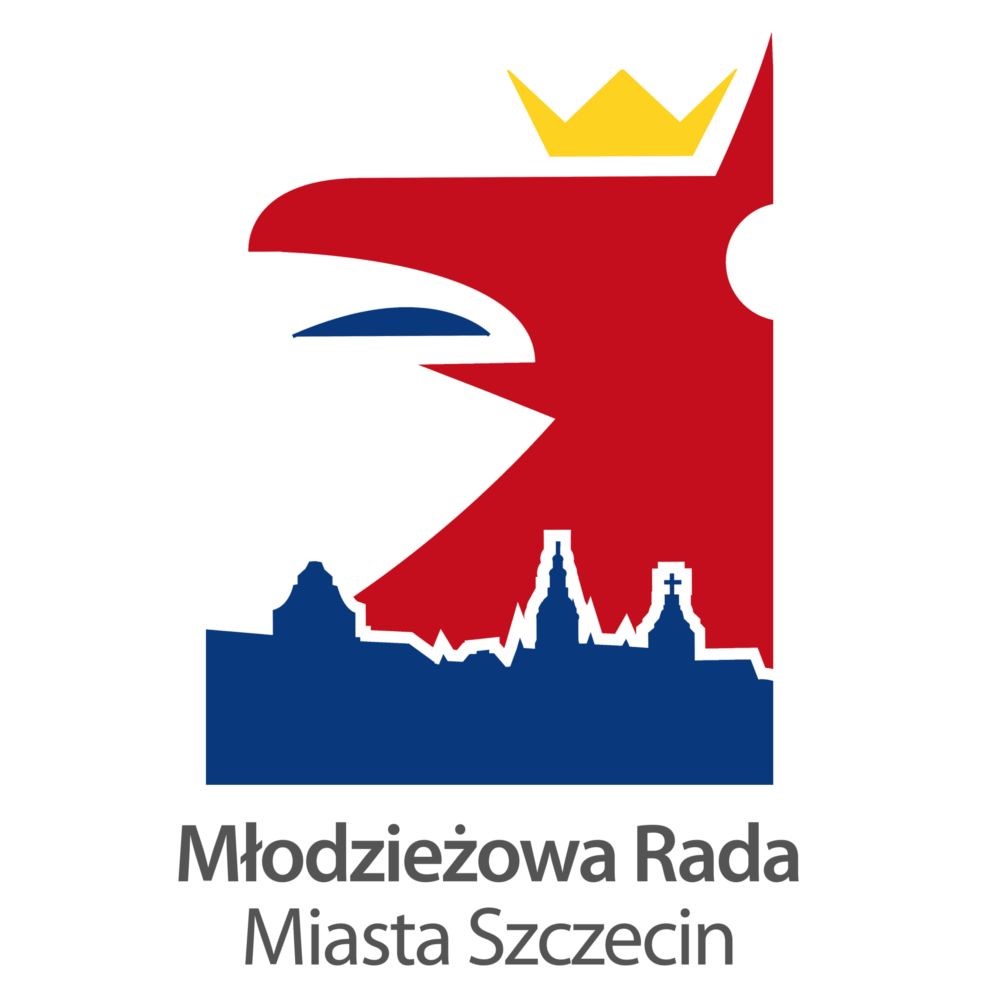 Nie milcz, mów przez SZTUKĘ!Zespół TREAT’ART czeka na Twoje zgłoszenie!Masz do nas pytanie? Napisz! - komisjadskulturyisportu@gmail.comINSTAGRAM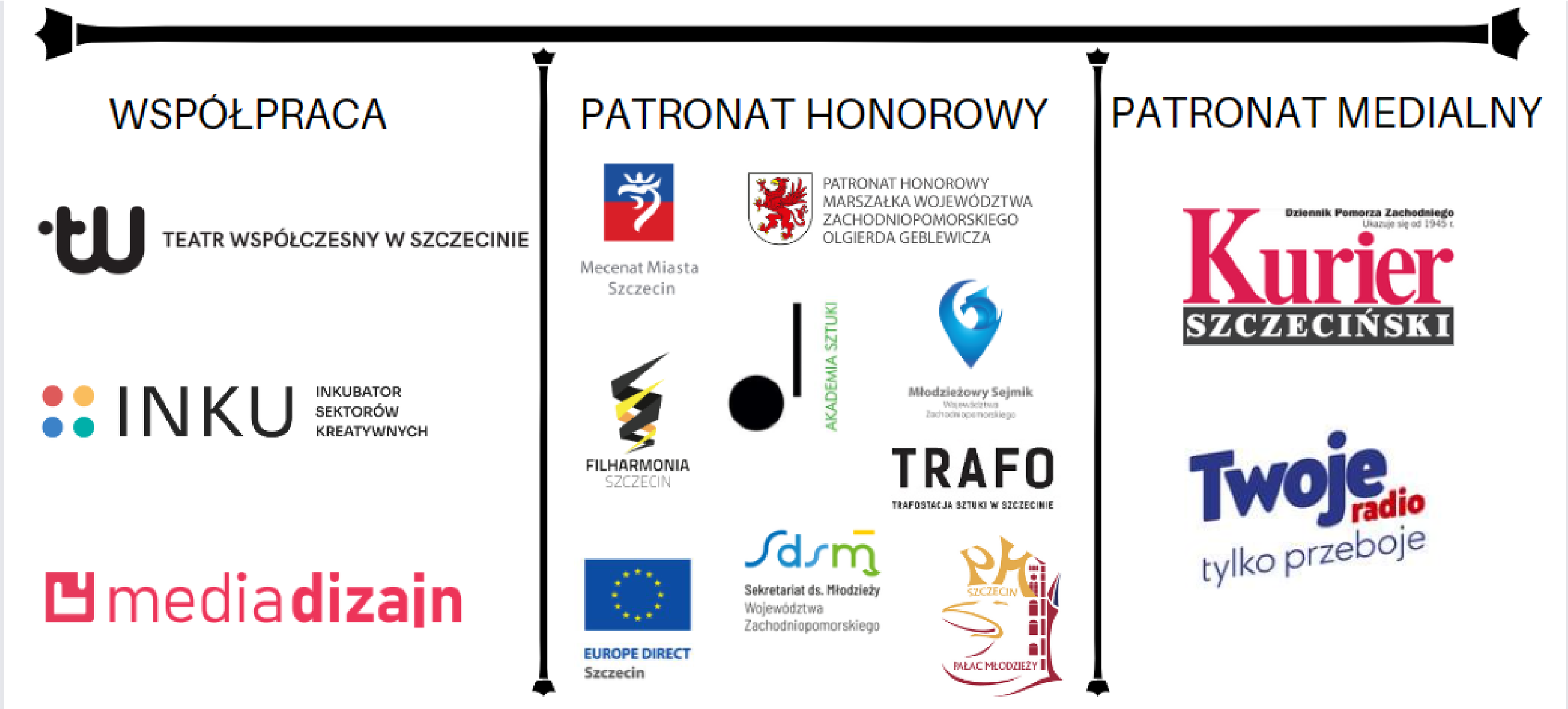 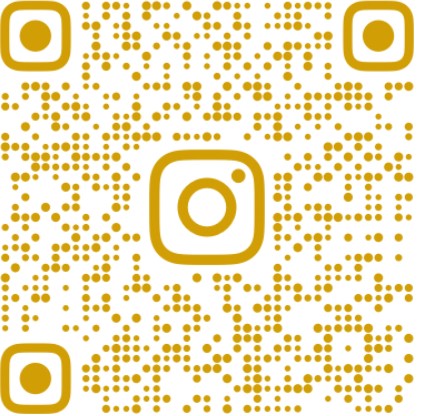 